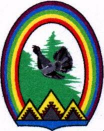 ДУМА ГОРОДА РАДУЖНЫЙХанты-Мансийского автономного округа – ЮгрыРЕШЕНИЕот 26 ноября 2020 года	                  № 19О внесении изменений в решение Думы города Радужный от 25.12.2014 № 526 «Об утверждении местных нормативов градостроительного проектирования»Руководствуясь частью 6 статьи 29.4 Градостроительного кодекса Российской Федерации, пунктом 24 части 1 статьи 6 Устава города Радужный, пунктами 2.2, 2.5 Порядка подготовки, утверждения местных нормативов градостроительного проектирования и внесения в них изменений, утвержденного постановлением администрации города Радужный от 21.03.2017 № 357, в целях приведения Местных нормативов градостроительного проектирования города Радужный в соответствие с постановлением Правительства Ханты-Мансийского автономного округа – Югры от 11.09.2020 № 390-п «О внесении изменений в приложение к постановлению Правительства Ханты-Мансийского автономного округа – Югры от 29.12.2014 № 534-п «Об утверждении региональных нормативов градостроительного проектирования Ханты-Мансийского автономного округа – Югры», Дума города решила:Внести в приложение к решению Думы города Радужный от 25.12.2014 № 526 «Об утверждении местных нормативов градостроительного проектирования» следующие изменения:Раздел 1 «Основная часть» дополнить пунктом 1.9 следующего содержания:«1.9. Требования к планированию велосипедных дорожек и велосипедных парковок1.9.1. Проектирование велосипедных дорожек следует осуществлять в соответствии с характеристиками, приведенными в таблицах 26.1 и 26.2:Таблица 26.1
Таблица 26.21.9.2. Велосипедные дорожки как отдельный вид транспортного проезда необходимо проектировать в виде системы, включающей в себя обособленное прохождение, или по улично-дорожной сети.1.9.2.1. Поперечные уклоны элементов поперечного профиля следует принимать: 
1) для проезжей части: минимальный – 10%; максимальный – 30%;2) для тротуара: минимальный – 5%; максимальный – 20%;3) для велодорожек: минимальный – 5%; максимальный – 30%.1.9.2.2. Поперечный профиль улиц и дорог населенных пунктов может включать в себя проезжую часть (в том числе переходно-скоростные полосы, накопительные полосы, полосы для остановки, стоянки и парковки транспортных средств), тротуары, велосипедные дорожки, центральные и боковые разделительные полосы, бульвары.1.9.3. На магистральных улицах регулируемого движения допускается предусматривать велосипедные дорожки, выделенные разделительными полосами. В зонах массового отдыха населения и на других озелененных территориях следует предусматривать велосипедные дорожки, изолированные от улиц, дорог и пешеходного движения. Велосипедные дорожки могут устраиваться одностороннего и двустороннего движения при наименьшем расстоянии безопасности от края велосипедной дорожки в соответствии с таблицей 26.3:
Таблица 26.31.9.4. Размещение пешеходных и велосипедных дорожек в границах полосы отвода автомобильной дороги должно осуществляться в соответствии с документацией по планировке территории и согласовывается с органами местного самоуправления.1.9.5. Устройство пешеходных и велосипедных дорожек и полос должно обеспечивать безопасные условия движения пешеходов и велосипедистов.1.9.5.1. Обустройство автомобильной дороги пешеходными и велосипедными дорожками и полосами не должно ухудшать условия безопасности дорожного движения, условия использования и содержания автомобильной дороги и расположенных на ней сооружений и иных объектов.1.9.6. Для обеспечения безопасности дорожного движения пешеходные и велосипедные дорожки и полосы должны оборудоваться соответствующими дорожными знаками, разметкой, ограждениями и светофорами.1.9.7. Велосипедные дорожки располагают на отдельном земляном полотне, у подошвы насыпей и за пределами выемок или на специально устраиваемых бермах.1.9.7.1. На подходах к искусственным сооружениям велосипедные дорожки допустимо размещать на обочине с отделением их от проезжей части ограждениями или разделительными полосами.1.9.7.2. Однополосные велосипедные дорожки располагают с наветренной стороны от дороги (в расчете на господствующие ветры в летний период), двухполосные – при возможности по обеим сторонам дороги.1.9.7.3. Ширина полосы измеряется от бордюра до середины разделительной линии.1.9.7.4. На дорогах со скоростью 60 км/час и выше ширина велосипедной полосы  должна превышать 1,5 м. В особых ситуациях допустима ширина велосипедной полосы менее 1,5 м. Если автомобильная полоса меньше 3 м, велосипедную полосу делать нежелательно.1.9.8. На проезжей части могут быть велосипедные полосы двух видов: 1) обособленные (обязательные) велосипедные полосы, которые отделяют часть проезжей дороги, предназначенную для велосипедистов. В неё запрещено вторгаться другим транспортным средствам;2) смешанные (рекомендуемые) велосипедные полосы, которые предназначены предупреждать водителей о возможном присутствии велосипедистов и подсказывать водителям, что им надо придерживаться на достаточном расстоянии от края дороги или бордюра. Однако, движение автомобилей по велосипедной полосе возможно.1.9.9. Преимущество использования велосипедных полос на проезжей части состоит в том, что они:1) напоминают водителям о присутствии велосипедистов на дороге;2) заставляют водителей оставлять место для велосипедистов на обочине;3) делают законным обгон автотранспорта в случае его замедления или остановки в пробке;4) приучают велосипедистов двигаться по отведенной велосипедной дорожке;5) помогают велосипедисту убедиться, что он следует по маршруту.1.9.10. Для удобного проезда велосипедов, велосипедных прицепов и инвалидных колясок, велосипедная полоса должна иметь ширину 1,5 м, а если дорога позволяет, то и 2 м. Это делает возможным обгон без выезда на полосу движения автотранспорта.1.9.10.1. В стесненной ситуации допустима ширина велосипедной полосы 0,8 м, однако в местах соединений рекомендуется делать велосипедную полосу не менее 1,2 м, а при подходе к перекрестку – не менее 1,0 м.1.9.11. Велосипедные и велопешеходные дорожки и полосы следует, устраивать за пределами проезжей части дорог при соотношениях интенсивностей движения автомобилей и велосипедистов, указанных в таблице 26.4. Полосы для велосипедистов на проезжей части допускается устраивать на обычных автомобильных дорогах с интенсивностью движения менее 2000 авт./сут (до 150 авт./ч).Таблица 26.41.9.11.1. Основные геометрические параметры велосипедных дорожек и полос представлены в таблице 26.5:Таблица 26.51.9.12. Велосипедные дорожки следует проектировать как для двустороннего движения (при интенсивности движения до 70 вел./ч), так и для одностороннего (при интенсивности движения более 70 вел./ч).1.9.13. Наименьшее расстояние от края велосипедной дорожки должно составлять: до кромки проезжей части дорог, деревьев – 0,75 м; до тротуаров –  0,5 м; до стоянок автомобилей и остановок общественного транспорта – 1,5 м.1.9.14. Длину велосипедных дорожек на подходах к населенным пунктам следует определять численностью жителей и принимать в соответствии с таблицей 26.6:Таблица 26.61.9.15. Ширина разделительной полосы между проезжей частью автомобильной дороги и параллельной или свободно трассируемой велосипедной дорожкой должна быть не менее 2,0 м. В стесненных условиях допускается разделительная полоса шириной 1,0 м, возвышающаяся над проезжей частью не менее чем на 0,15 м, с окаймлением бордюром или установкой барьерного или парапетного ограждения.1.9.16. При устройстве пересечения автомобильных дорог и велосипедных дорожек требуется обеспечить безопасное расстояние видимости (таблица 26.7). При расчетных скоростях автотранспортных средств более 80 км/ч и при интенсивности велосипедного движения не менее 50 вел./ч устройство пересечений велосипедных дорожек с автомобильными дорогами в одном уровне возможно только при устройстве светофорного регулирования.1.9.16.1. В целях обеспечения безопасности дорожного движения на автомобильных дорогах I категории устройство пересечений автомобильных дорог с велосипедными дорожками в виде разрывов на разделительной полосе дорожных ограждений при интенсивности движения более 250 авт./ч не допускается.Таблица 26.7 1.9.17. Велосипедные дорожки в зоне пересечений с автомобильной дорогой должны быть освещены на расстоянии не менее 60 м.1.9.18. Места пересечений велосипедных дорожек с автомобильными дорогами в одном уровне должны оборудоваться соответствующими дорожными знаками и разметкой.1.9.19. При необходимости устройства велосипедного или пешеходного путепровода или тоннеля при пересечении велосипедных и пешеходных дорожек с транспортными развязками необходимо разрабатывать технико-экономические обоснования целесообразности строительства путепровода или тоннеля для них.1.9.20. Покрытия велосипедных дорожек следует устраивать из асфальтобетона, цементобетона и каменных материалов, обработанных вяжущими, а при проектировании вело-пешеходных дорожек для выделения полос движения для велосипедистов – с применением цветных покрытий противоскольжения в соответствии с требованиями ГОСТ 32753.1.9.21. При обустройстве дождеприемных решеток, перекрывающих водоотводящие лотки, ребра решеток не должны быть расположены вдоль направления велосипедного движения и должны иметь ширину отверстий между ребрами не более 15 мм.1.9.22. Велосипедные парковки необходимо предусматривать на территории микрорайонов, в парках, лесопарках, в пригородной и зеленой зоне, а также на жилых и магистральных улицах регулируемого движения при интенсивности движения более 50 вел./ч.1.9.23. В местах массового скопления людей (у стадионов, парков, выставок и т.д.) следует предусматривать площадки для хранения велосипедов из расчета на 1 место для велосипеда 0,9 кв. м.1.9.24. Допустимое расчетное количество велопарковочных мест для  определяется по нормам, указанным в таблице 26.8:Таблица 26.81.9.25. Открытые велосипедные парковки следует сооружать и оборудовать стойками или другими устройствами для кратковременного хранения велосипедов у предприятий общественного питания, мест кратковременного отдыха, магазинов и других общественных центров.1.9.26. Велосипедные парковки следует устраивать для длительного хранения велосипедов в зоне объектов дорожного сервиса (гостиницы, мотели и др.).1.9.26.1. По степени закрытости велосипедные парковки, разделяются на:1) открытые; 2) открытые с навесом; 3) закрытые.1.9.26.2. Для обеспечения удобства пользования велосипедными парковками и исключения помех для пешеходов, необходимо соблюдать расстояния между стойками и другими объектами (рисунок 2):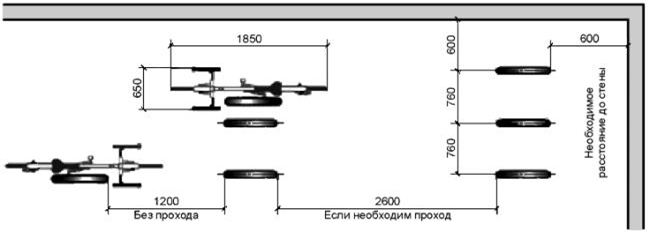 Рисунок 2. Минимальные необходимые расстояния для создания велопарковки»;в таблице 15 строку:«»заменить строкой«»;3) таблицу 15 дополнить строкой следующего содержания:«».Опубликовать настоящее решение в газете «Новости Радужного. Официальная среда».Решение вступает в силу после его официального опубликования.Председатель Думы города	         Глава города ____________ Г.П. Борщёв	         __________ Н.А. ГулинаКатегория дорог и улиц Основное назначение дорог и улиц Велосипедные дорожки:в составе поперечного профиля улично-дорожной сетиспециально выделенная полоса, предназначенная для движения велосипедного транспорта. Может устраиваться на магистральных улицах общегородского значения 2-го и 3-го классов районного значения и жилых улицахна рекреационных территориях, в жилых зонах и т. п.специально выделенная полоса для проезда на велосипедах Категория дорог и улицРасчетная скорость движения, км/чШирина полосы движе-ния, мЧисло полос движения (суммарно в двух направ- лениях)Наи-мень-ший радиус кривых в плане, мНаи-боль-ший про-доль-ный уклон,
%Наи-мень-ший радиус верти-кальной выпук-лой кривой, мНаи-мень-ший радиус верти-кальной вогну-той кривой, мШири-на пе-шеход-ной части троту-ара, мВелосипедные дорожки:в составе поперечного профиля улично-дорожной сети -1,50* 1-22570---Велосипедные дорожки:в составе поперечного профиля улично-дорожной сети -1,00**22570---на рекреационных территориях в жилых зонах и т. п.201,50* 1-22570---на рекреационных территориях в жилых зонах и т. п.201,00**22570---Примечание:* При движении в одном направлении. ** При движении в двух направлениях. Примечание:* При движении в одном направлении. ** При движении в двух направлениях. Примечание:* При движении в одном направлении. ** При движении в двух направлениях. Примечание:* При движении в одном направлении. ** При движении в двух направлениях. Примечание:* При движении в одном направлении. ** При движении в двух направлениях. Примечание:* При движении в одном направлении. ** При движении в двух направлениях. Примечание:* При движении в одном направлении. ** При движении в двух направлениях. Примечание:* При движении в одном направлении. ** При движении в двух направлениях. Примечание:* При движении в одном направлении. ** При движении в двух направлениях. Наименьшее расстояние безопасности от края велосипедной дорожки, мНаименьшее расстояние безопасности от края велосипедной дорожки, мдо проезжей части, опор, деревьев 0,75до тротуаров 0,5Примечание:Допускается устраивать велосипедные полосы по краю улиц и дорог местного значения. Ширина полосы должна быть не менее 1,2 м при движении в направлении транспортного потока и не менее 1,5 м при встречном движении. Ширина велосипедной полосы, устраиваемой вдоль тротуара, должна быть не менее 1 м.Примечание:Допускается устраивать велосипедные полосы по краю улиц и дорог местного значения. Ширина полосы должна быть не менее 1,2 м при движении в направлении транспортного потока и не менее 1,5 м при встречном движении. Ширина велосипедной полосы, устраиваемой вдоль тротуара, должна быть не менее 1 м.Фактическая интенсивность движения автомобилей (суммарная в двух направлениях), авт./чдо 40060080010001200Расчетная интенсивность движения велосипедистов, вел./ч7050302015Основные геометрические параметры велосипедной дорожки и полосыОсновные геометрические параметры велосипедной дорожки и полосыОсновные геометрические параметры велосипедной дорожки и полосыНормируемый параметрМинимальные значенияМинимальные значенияНормируемый параметрпри новом строительствев стесненных условияхРасчетная скорость движения, км/ч2515Ширина проезжей части для движения, м, не менее:однополосного одностороннего1,0-1,50,75-1,0двухполосного одностороннего1,75-2,51,50двухполосного со встречным движением2,50-3,62,00Ширина велосипедной и пешеходной дорожки с разделением движения дорожной разметкой, м1,5-6,0 (1)1,5-3,25 (2)Ширина вело-пешеходной дорожки, м 1,5-3,0 (3)1,5-2,0 (4)Ширина полосы для велосипедистов, м1,200,90Ширина обочин велосипедной дорожки, м0,50,5Наименьший радиус кривых в плане, м:при отсутствии виража30-5015при устройстве виража2010Наименьший радиус вертикальных кривых, м:выпуклых500400вогнутых150100Наибольший продольный уклон, ‰:в равнинной местности40-6050-70в горной местности-100Поперечный уклон проезжей части, ‰15-2020Уклон виража, ‰, при радиусе:5-10 мболее 3010-20 мболее 203020-50 мболее 152050-100 м2015-20Габарит по высоте, м2,502,25Минимальное расстояние до бокового препятствия, м0,500,50Ширина пешеходной дорожки – 1,5 м; велосипедной - 2,5 м;Ширина пешеходной дорожки 1,5 м, велосипедной - 1,75 м;При интенсивности движения не более 30 вел./ч и 15 пеш./ч;При интенсивности движения не более 30 вел./ч и 50 пеш./чШирина пешеходной дорожки – 1,5 м; велосипедной - 2,5 м;Ширина пешеходной дорожки 1,5 м, велосипедной - 1,75 м;При интенсивности движения не более 30 вел./ч и 15 пеш./ч;При интенсивности движения не более 30 вел./ч и 50 пеш./чШирина пешеходной дорожки – 1,5 м; велосипедной - 2,5 м;Ширина пешеходной дорожки 1,5 м, велосипедной - 1,75 м;При интенсивности движения не более 30 вел./ч и 15 пеш./ч;При интенсивности движения не более 30 вел./ч и 50 пеш./чЧисленность населения, тыс.чел.Св. 500500-250250-100100-5050-2525-10Длина велосипедной дорожки, км1515-1010-88-66-33-1Ширина проезжей части, мРасстояние видимости приближающегося автомобиля, м, при различных скоростях движения автомобилей, км/чРасстояние видимости приближающегося автомобиля, м, при различных скоростях движения автомобилей, км/чРасстояние видимости приближающегося автомобиля, м, при различных скоростях движения автомобилей, км/чРасстояние видимости приближающегося автомобиля, м, при различных скоростях движения автомобилей, км/чШирина проезжей части, м506070807,013015018020010,517020023027014,0210250290330Нормы парковочных мест для велосипедных парковокНормы парковочных мест для велосипедных парковокНормы парковочных мест для велосипедных парковокЗдания, сооружения и иные объектыРасчетная единицаМинимальное число мест на расчетную единицуОбщеобразовательные,профессиональные образовательные организации,организации дополнительного образования1 учащийся (студент)/преподаватель0,2/0,1Медицинские организации1 работник/посетитель0,1/0,2Торговые предприятия (торговые центры, торговые и развлекательные комплексы).Предприятия общественного питания, бытового обслуживания2000 кв. м торговой площади0,8Магазины розничной торговли100 кв. м торговой площади1Административные здания, офисы и производство1 служащий0,4Спортивные комплексы и залы1 спортсмен0,6Спортивные комплексы и залы1 зритель0,4Зоны отдыха10 посетителей1Клубы, дома культуры, кинотеатры, массовые библиотеки, цирки, концертные залы, выставкина 100 мест, работников и единовременных посетителей0,2Сооружения и устройства для хранения и обслуживания транспортных средствМинимальные размеры мест хранения легковых автомобилей, мдлина – 5,3 ширина - 2,5 ширина для инвалидов, пользующихся креслами-колясками - 6,6 Х 3,6 мдлина – 5,3 ширина - 2,5 ширина для инвалидов, пользующихся креслами-колясками - 6,6 Х 3,6 мСооружения и устройства для хранения и обслуживания транспортных средствРазмер земельного участка гаражей и стоянок легковых автомобилей, кв. м/машино-местоодноэтажных30Сооружения и устройства для хранения и обслуживания транспортных средствРазмер земельного участка гаражей и стоянок легковых автомобилей, кв. м/машино-местодвухэтажных20Сооружения и устройства для хранения и обслуживания транспортных средствРазмер земельного участка гаражей и стоянок легковых автомобилей, кв. м/машино-местотрехэтажных14Сооружения и устройства для хранения и обслуживания транспортных средствРазмер земельного участка гаражей и стоянок легковых автомобилей, кв. м/машино-месточетырехэтажных12Сооружения и устройства для хранения и обслуживания транспортных средствРазмер земельного участка гаражей и стоянок легковых автомобилей, кв. м/машино-местопятиэтажных10Сооружения и устройства для хранения и обслуживания транспортных средствРазмер земельного участка гаражей и стоянок легковых автомобилей, кв. м/машино-местоназемных стоянок25Сооружения и устройства для хранения и обслуживания транспортных средствМинимальные размеры мест хранения легковых автомобилей, мдлина – 5; ширина - 2,3; ширина для инвалидов, пользующихся креслами-колясками – 3,5длина – 5; ширина - 2,3; ширина для инвалидов, пользующихся креслами-колясками – 3,5Сооружения и устройства для хранения и обслуживания транспортных средствразмер земельного участка гаражей и стоянок легковых автомобилей в зависимости, кв. м/машино-местоодноэтажных30Сооружения и устройства для хранения и обслуживания транспортных средствразмер земельного участка гаражей и стоянок легковых автомобилей в зависимости, кв. м/машино-местодвухэтажных20Сооружения и устройства для хранения и обслуживания транспортных средствразмер земельного участка гаражей и стоянок легковых автомобилей в зависимости, кв. м/машино-местотрехэтажных14Сооружения и устройства для хранения и обслуживания транспортных средствразмер земельного участка гаражей и стоянок легковых автомобилей в зависимости, кв. м/машино-месточетырехэтажных12Сооружения и устройства для хранения и обслуживания транспортных средствразмер земельного участка гаражей и стоянок легковых автомобилей в зависимости, кв. м/машино-местопятиэтажных10Сооружения и устройства для хранения и обслуживания транспортных средствразмер земельного участка гаражей и стоянок легковых автомобилей в зависимости, кв. м/машино-местоназемных стоянок25Примечание:1. Расчетное количество  стояночных мест для объектов жилищного строительства в границах земельного участка следует определять дифференцированно,  в зависимости о от наличия и или планируемых паркингов в границах планировочного элемента (квартала или микрорайона).2. Предельное значение обеспеченности стояночными местами объектов жилищного строительства следует предусматривать в соответствии с утвержденными нормативами муниципальных образований.